АДМИНИСТРАЦИЯОКТЯБРЬСКОГО МУНИЦИПАЛЬНОГО ОБРАЗОВАНИЯЛЫСОГОРСКОГО МУНИЦИПАЛЬНОГО РАЙОНАСАРАТОВСКОЙ  ОБЛАСТИ_______________________________________________________________________ПОСТАНОВЛЕНИЕ  от  13 января  2023  года.            №  06	                         п. Октябрьский       Об определении границ территории, на которой  планируется реализовывать инициативный проект. В соответствии с от 06.10.2003 N 131-ФЗ (ред. от 29.12.2020) "Об общих принципах организации местного самоуправления в Российской Федерации",  Постановлением Правительства Саратовской области от 17 июля 2017 г. № 362-П «О реализации на территории Саратовской области инициативных проектов с использованием средств областного бюджета», рассмотрев заявление об определении границ территорий, на которой планируется реализовывать инициативный проект от 09 января 2023 года, администрация Октябрьского муниципального образования Лысогорского муниципального района Саратовской области ПОСТАНОВЛЯЕТ:1.Определить границу территории (части территории), на которой планируется реализовывать инициативный проект «Ремонт водопровода в п.Октябрьский Лысогорского муниципального района Саратовской области»  в сумме 	2 000 000,00 (Два миллиона) рублей:улица Почтовая, улица Зелёная, улица Жасминная, улица Садовая, улица Школьная, улица Набережная,  согласно прилагаемой схемы п. Октябрьский.2. Постановление подлежит обнародованию и размещению на официальном сайте Октябрьского  муниципального образования.3. Контроль за исполнением настоящего постановления оставляю за собой.Глава администрации                                                                                                                                                                   Октябрьского  муниципального образования       Лысогорского  муниципального районаСаратовской области			                                Е.В. ТишинаЗаявлениеоб определении территории,на которой планируется реализовывать инициативный проект09 января 2023 г.        Инициативная группа  в лице уполномоченного лица Кравцовой Елены Владимировны просит рассмотреть проект инициативного бюджетирования «Ремонт водопровода в п.Октябрьский Лысогорского муниципального района Саратовской области»  в сумме 	2 000 000,00 (Два миллиона) рублей и принять решение об определении территории, части территории Октябрьского муниципального образования, предназначенной для реализации инициативного проекта. Прилагаемые документы (примерный перечень):Проект инициативного бюджетирования (далее – инициативный проект), на 	л. в 1 экз.Протокол собрания граждан  на 	л. в 1 экз.Лист регистрации участников собрания граждан на 	л. в 1 экз.Сметная документация / прайс-листы на  закупаемое  оборудование  (материалы) на 	л. в 1 экз.Фотографии общего собрания граждан  на 	л. в 1 экз.Фотографии, свидетельствующие о текущем состоянии объекта, на 	л. в 1 экз.Информационные материалы, ссылки на Интернет- и ТВ-ресурсы, на 	л. в 1 экзЗаявитель настоящим подтверждает, что вся информация, содержащаяся в заявлении прилагаемых документах, является достоверной и полной.(подпись)			(расшифровка подписи, Ф.И.О.)(телефон)			(электронный адрес при наличии)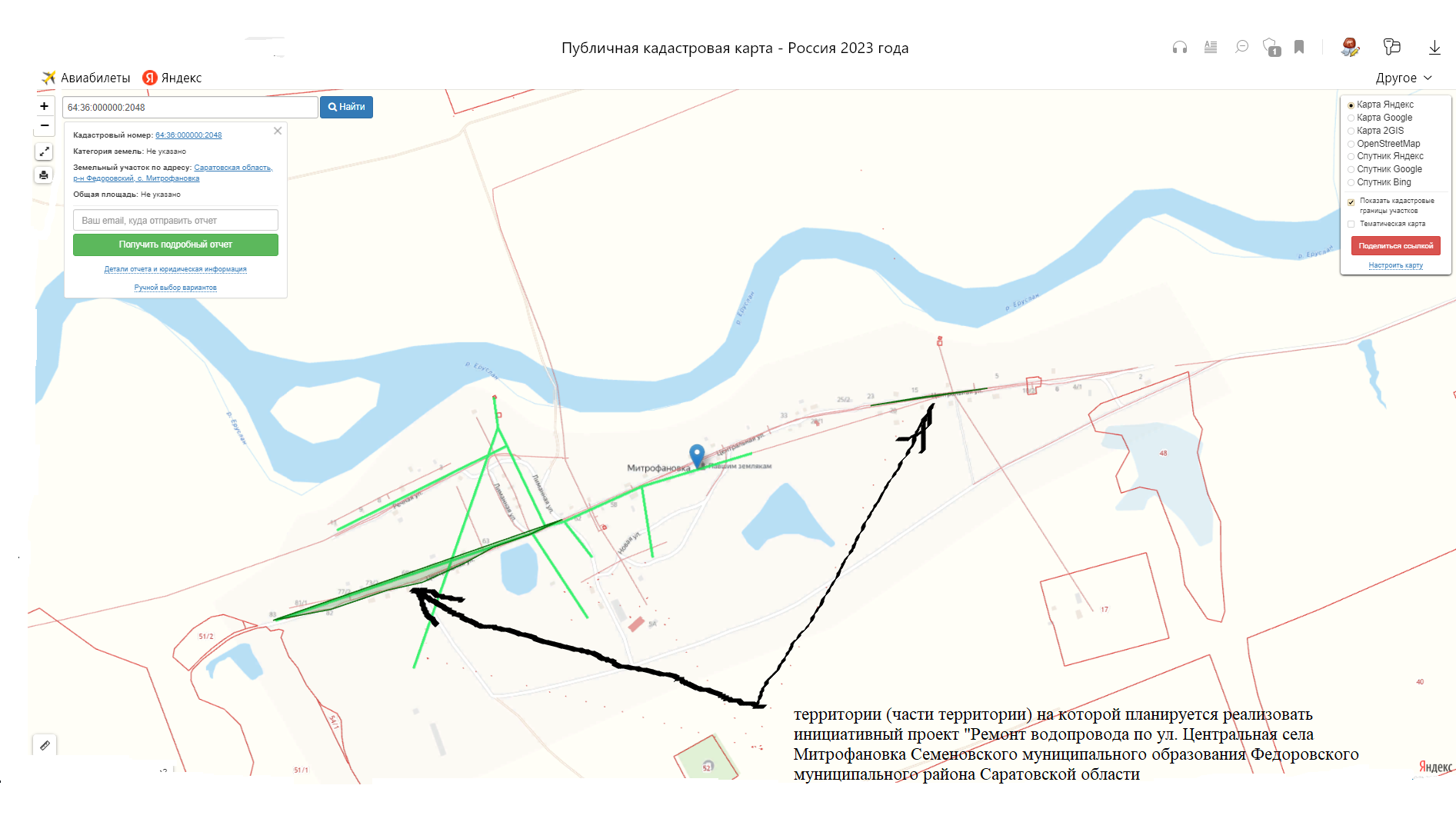 